Town of Roseboom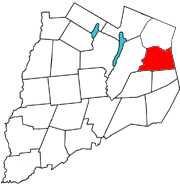 126 County Highway 50Cherry Valley, New York 13320607-264-3293www.townofroseboom.comOtsego County_____________________________________________NOTICECOVID 19 DIRECTIVEPlease be advised that the Roseboom Town Board has initiated a directive for coronavirus (COVID 19); effective 3/20/2020. 
During this pandemic, we cannot implore you enough to social distance — which means limiting all in-person social interactions as much as possible. Experts agree that staying apart is critical if we want to reduce the strain on our health care system and slow the spread of this virus to save lives.
 
To that end, the Town Board for the Town of Roseboom  have taken a number of actions.  We do not take these decisions lightly — they are necessary because of the unprecedented public health crisis we find ourselves in.ESSENTIAL ELECTED PERSONNELHighway Department: the Highway Department will remain open on a full-time basis to address essential DPW services.  If this changes you will be updated.Town Clerk: will suspend her office hours until further notice. She will be accessible working from home via e-mail, and cell phone. Town Supervisor: will work from home. She will be available via e-mail, phone, and cell phone.Town Deputy Supervisor & Council persons: will work from home. They will be available via e-mail, and phone.Town Justice: town court is closed until further notice.NON-ESSENTIAL PERSONNELCode Officer: will suspend office hours until further notice. He can be reached via cell phone.Assessor: will suspend office hours until further notice. He can be reached via cell phone.Planning Board members: will adjourn their meetings until further notice.Maintenance Staff: will suspend her hours until further notice.OFFICE CLOSURESTown Office: Closed until further notice.Town Court Office: Closed until further notice.Town Clerk Office: Closed until further notice.MEETINGS CANCELLED/ADJOURNEDTown Planning Board meetings: adjourned until further notice.Town Committee Meetings & Regular Board Meetings: adjourned until further notice.  The April 2020 meeting will be via e-mail or conference call.Please visit the Town of Roseboom web site for further information.  Thank you.By Order of: The Town Supervisor & Town Board for the Town of Roseboom